KLASA: 007-05/23-02/ 8URBROJ:2182-47-23-3Šibenik,   24. kolovoza 2023. ZAKLJUČCI S devetnaeste sjednice (19.) sjednice Školskog odbora Medicinske škole, održane dana 24. kolovoza  2023. (četvrtak) u 13.00.  sati, u učionici broj  61. Ad. 1. Zaključak o o prethodnoj   suglasnost za zasnivanje radnog odnosa za Zoranu Barić, bacc. med. techn. – na određeno nepuno radno vrijeme 20/40 sati tjedno Zoranu Barić, bacc. med. techn. – na određeno nepuno radno vrijeme 20/40 sati tjedno Ivu Babaja, magistra edukacije informatike, - na određeno nepuno radno vrijeme 29/40 sati tjedno. Ad. 2. Zaključak/Odluka o Odluku o Prethodnoj suglasnost za prestanak radnog odnosaza   Nikicu Mihaljevića, OIB: 19264819780, diplomiranog teologa, s datumom prestanka 31. kolovoza 2023. godine. . Zaključak/Odluka o  Prethodnoj suglasnost za povećanje tjednog broja sati za radnika/cu koji ima zasnovan radni odnos u Školi za Elizabetu Glasnović, magistre teologije, zaposlene na radnom mjestu vjeroučitelja za 4 od 40 sati tjedno. Predsjednica Školskog odbora:  								Vanja Letica, dr. med. MEDICINSKA ŠKOLAŠIBENIK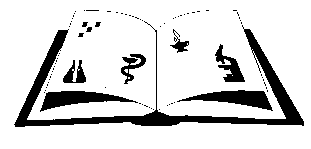 Matični broj: 3875865 OIB: 42369583179Ante Šupuka 29 (p.p. 75), 22000 Šibenik  Centrala: 022/331-253; 312-550 ŠIFRA ŠKOLE U MINISTARSTVU: 15-081-504e-mail: ured@ss-medicinska-si.skole.hrweb: http//ss-medicinska-si.skole.hr